УКРАЇНАПОЧАЇВСЬКА  МІСЬКА  РАДАВИКОНАВЧИЙ КОМІТЕТР І Ш Е Н Н Явід      грудня 2019 року                                                          № проєкт Про виділення одноразовоїгрошової допомоги гр. Трофимлюк С.Й.              Розглянувши заяву жителя м. Почаїв вул. Я.Мудрого, 2 кв. 3 гр. Трофимлюка Сергія Йосиповича,   який  просить виділити одноразову грошову допомогу на  лікування, взявши до уваги довідку АЗПСМ  м. Почаїв № 212  від 18.11.2019 року , депутатський  акт  обстеження  від 27 листопада 2019 року та керуючись Законом України «Про місцеве самоврядування в Україні», Положенням про надання одноразової адресної матеріальної допомоги малозабезпеченим верствам населення Почаївської міської об’єднаної територіальної громади, які опинилися в складних життєвих обставинах, затвердженого рішенням виконавчого комітету № 164 від 19 жовтня 2016 року  на виконання Програми «Соціальна підтримка малозабезпечених верств населення Почаївської міської об’єднаної територіальної громади на 2019-2020 роки»,  виконавчий комітет міської ради                                                     В и р і ш и в:Виділити одноразову грошову допомогу гр. Трофимлюк Сергію Йосиповичу  в   розмірі 1000 ( одна тисяча )  гривень.Фінансовому відділу міської ради перерахувати гр. Трофимлюк Сергію Йосиповичу одноразову грошову  допомогу.Лівар Н.М.Бондар Г.В..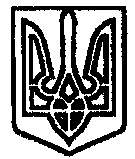 